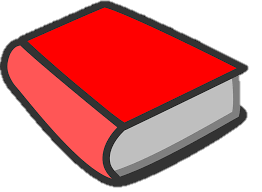 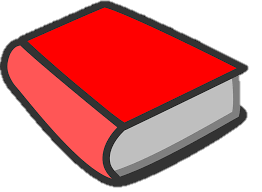 Documents in this Series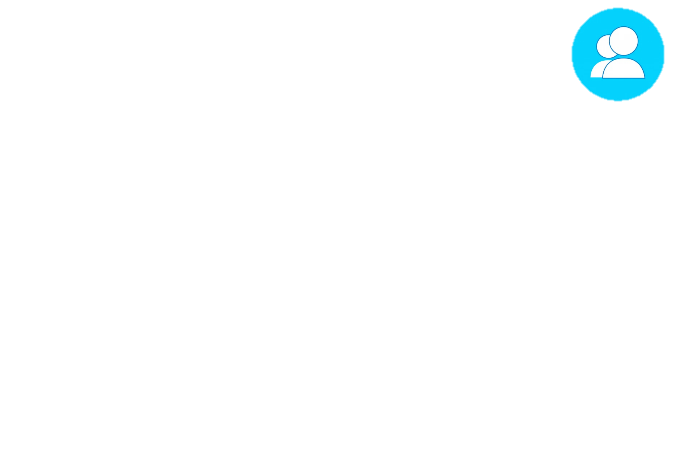 Building your school’s Partnerships for Literacy Team (P4L)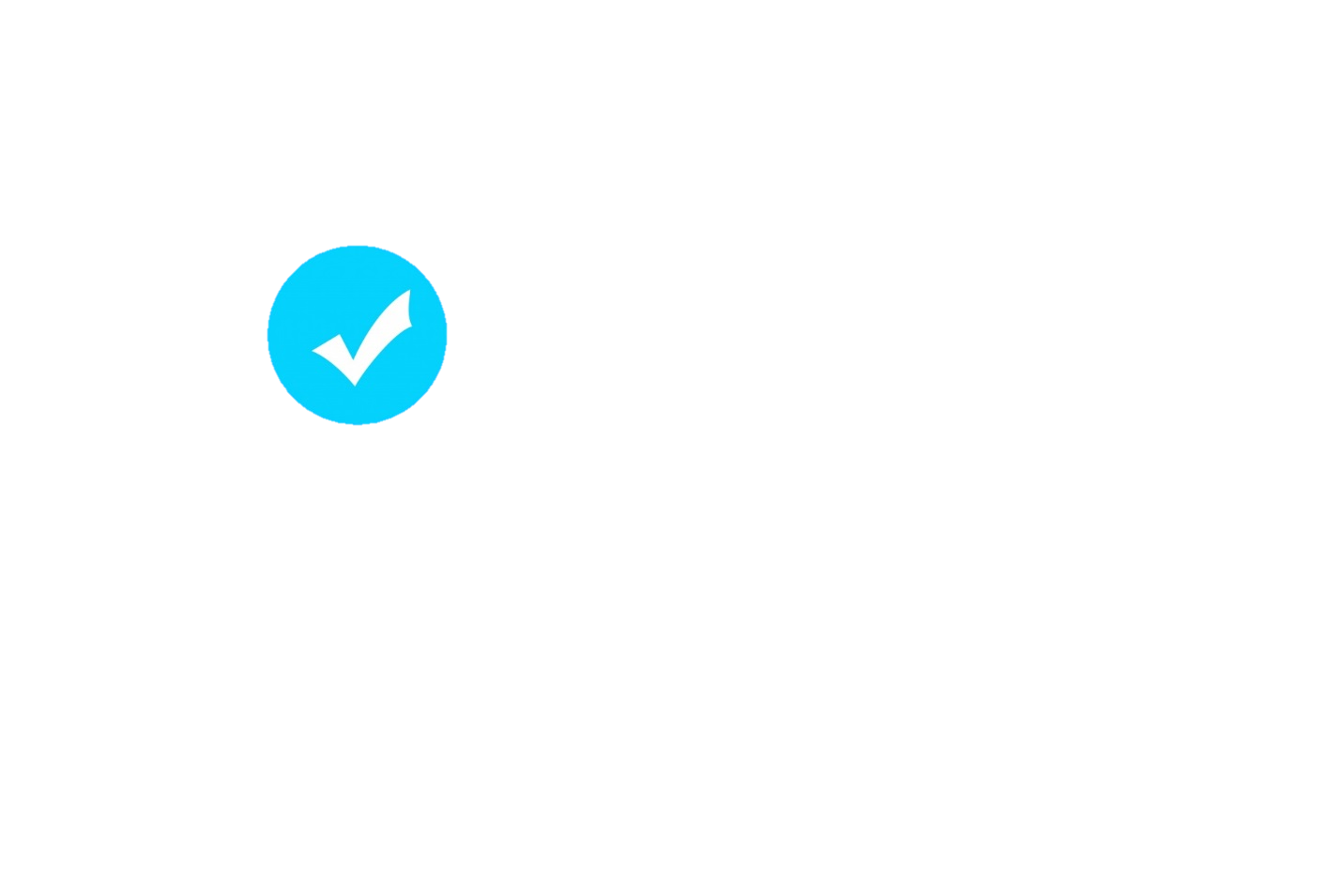 Family & Community Engagement for Early Literacy Inventory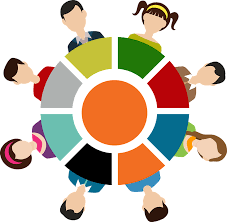 Focused Discussions with FamiliesCreating a School Plan for Family and Community Engagement for Language and Literacy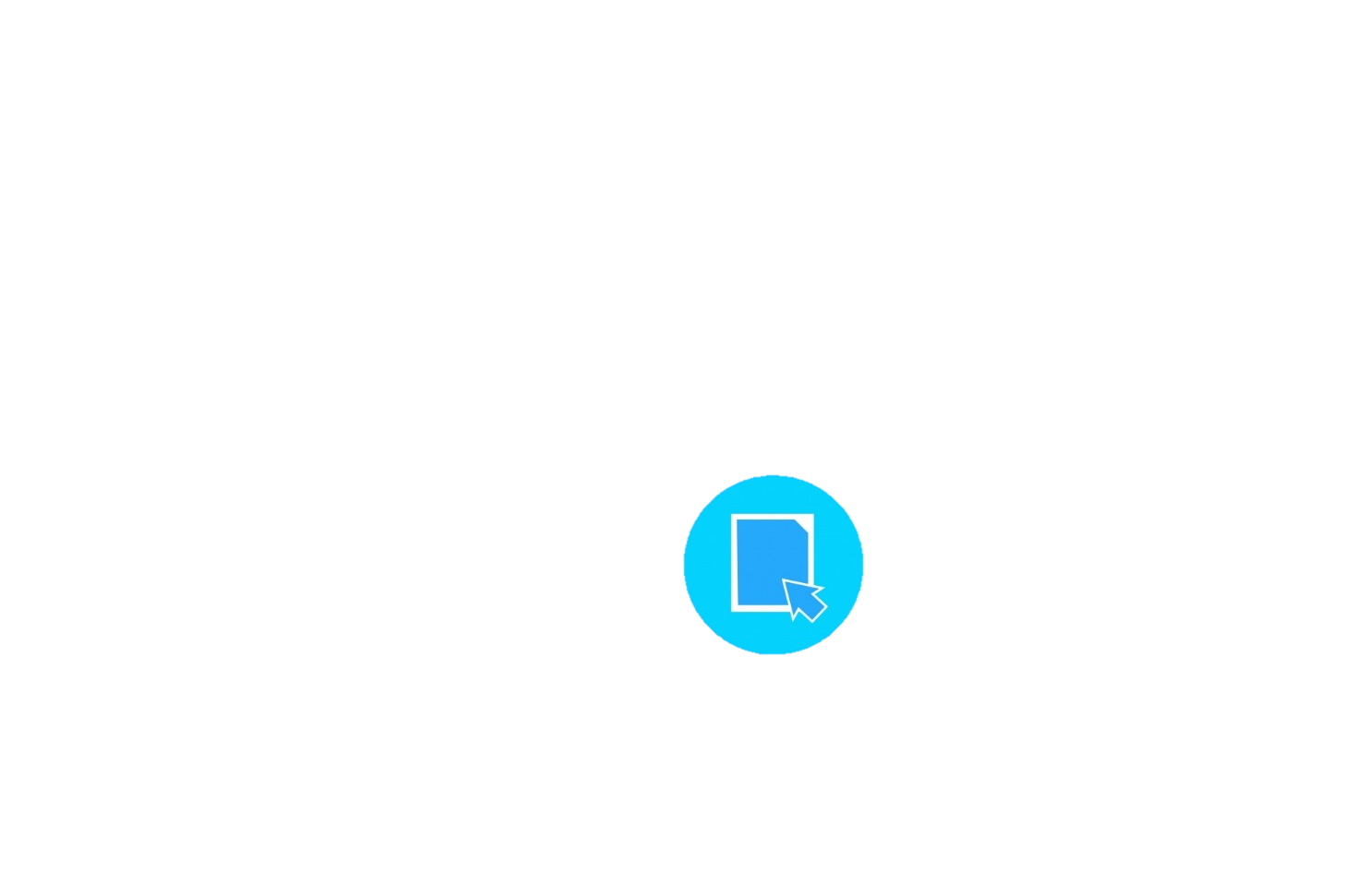 